En un nuevo documento, ingresar el siguiente texto en fuente Arial 11ptos y justificado. 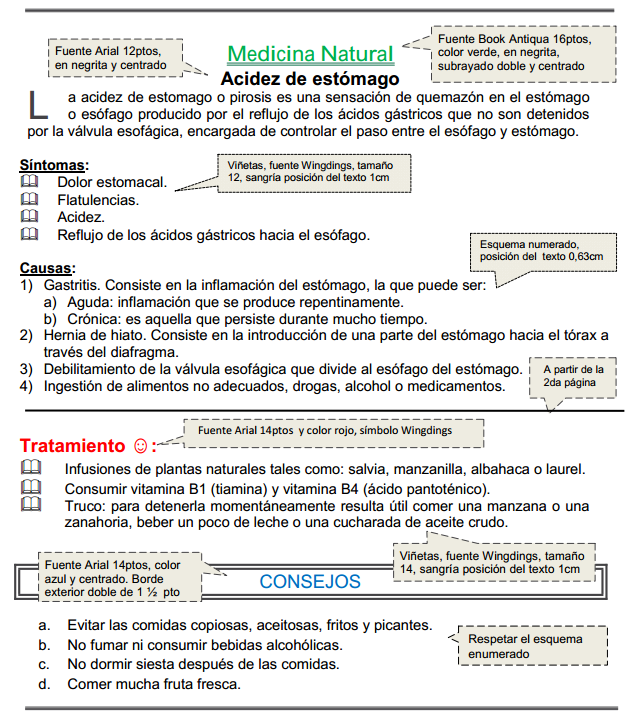 En el 1er párrafo se define Letra capital de 2 líneas y distancia desde el texto de 0.5cm.Insertar una nota al pie (final de página) al final del título principal de este documento con el texto “Datos extraídos de Internet”.Guardar el documento con el nombre Viñetas.doc en su carpeta de trabajo y/o memoria USB.